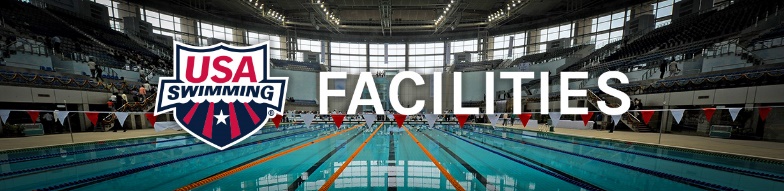 Things you need to know when considering a pool project:Rule 1: Logic and experience play major parts in the overall process. You are dealing in the real world – be prepared.  Scrutinize information to the best of your ability.  “Experts” in any field have conflicting opinions and think they can prove their idea is the only one that is correct.Rule 2: The people you will be dealing with won't care about your self-esteem, dreams, or motives. They will expect you to accomplish something BEFORE you feel good about yourself or write a book. Rule 3: You may NOT make $50,000 a year the first year of the completed project.  You can make many times that amount later if you are smart and willing to take chances. Rule 4: If you think the host of people you must deal with during the project are tough, wait till you open your doors to the public.  Rule 5: If cleaning filters, hosing decks, emptying trash cans, and answering phones are beneath your dignity you are in the wrong business.  Rule 6: If you mess up, it's simply your fault.  Learn from your mistakes.   Rule 7: Many aspects of life have done away with winners and losers, but this business HAS NOT. There are right, and wrong answers so be prepared to make informed decisions. Rule 8: 8-hour days, personal time, vacations and holidays are goals for the future.  They will not exist during the project.  “Time” will have a whole new definition for you as the project progresses.  Rule 9: What worked last year may not work today.  What worked in Smallville may not work in Metropolis.  Rule 10: Be nice to people along the way.  You will need advice and help from them in the future – we’ll guarantee it. For more information please contact:     TAP LLC   sue@totalaquatic.llc   mick@totalaquatic.llc 